Фоторепортаж                                                                                                                                                                           о проведении экологической акции                                                                                  «Не рубите, ёлочку!»                                                                                                  26 декабря 2018г.                                                                                                            Шилова Ирина Александровна, воспитатель                                                         первой квалификационной категории;                                                                                Алексеева Елена Викторовна, воспитатель                                                              первой квалификационной категории  Цель: повышение уровня экологического сознания взрослых через активизацию творческой деятельности детей.Задачи: - развивать познавательный интерес к природе родного края, проблемам ее охраны;- привлекать воспитанников и их родителей в активную природоохранную деятельность.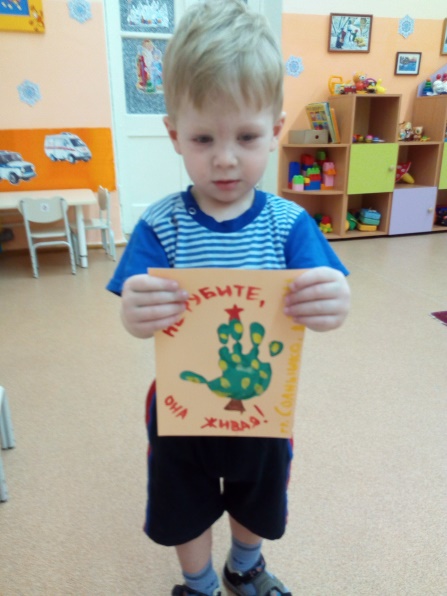 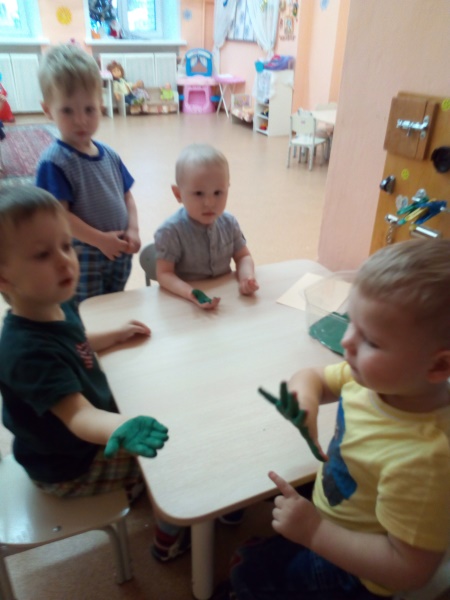 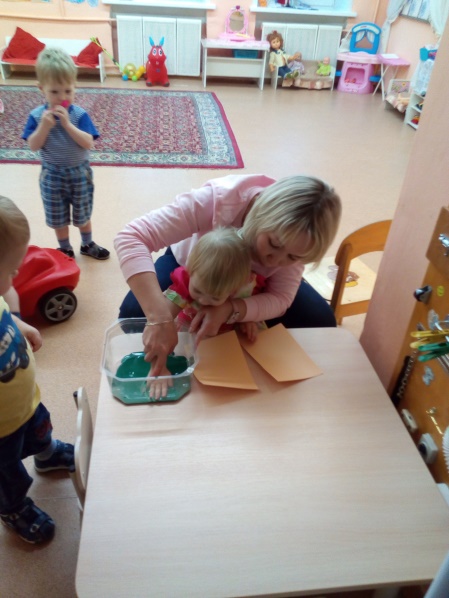 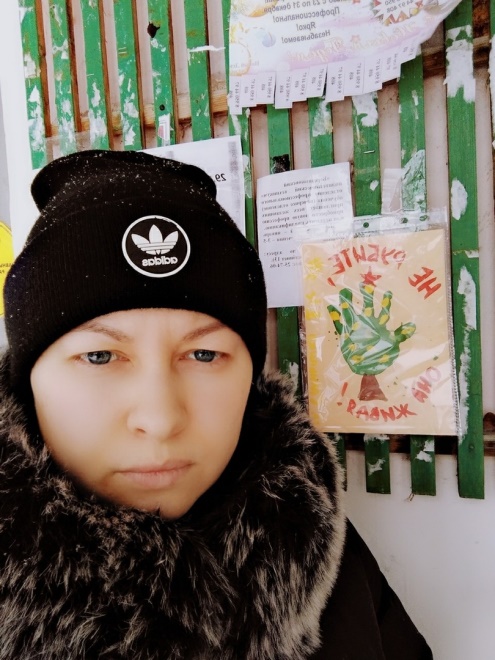 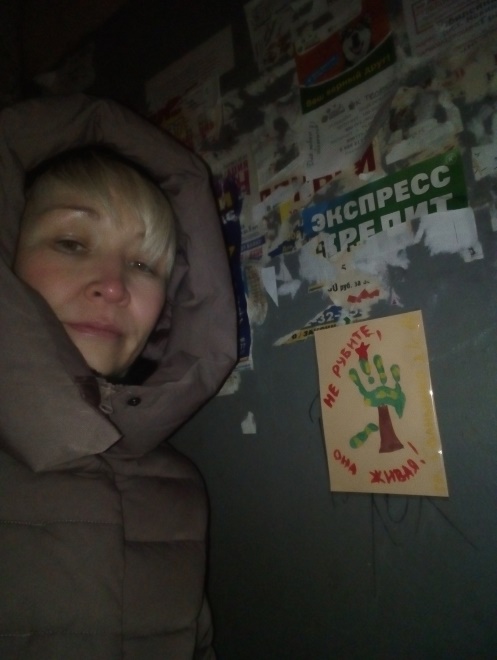 